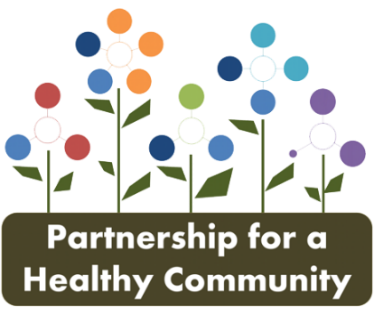 CANCER PRIORITY ACTION TEAM AGENDADate: Thursday, Jul 9, 2020Time:	 8:00 am to 9:30 amLocation:  Skype Meeting 1 (309) 624-1000 1 (855) 749-6781 		Conference ID: 2312349
For agenda, minutes and meeting schedules visit healthyhoi.orgTopicLeaderAction ItemsWelcome & Introduction- 8:00 amTom CoxBreast Cancer- 8:00 to 8:30 amTom CoxColorectal Cancer- 8:30 to 9:00 am    Diane Hahn & Wendy LewisLung Cancer- 9:00 to 9:30 amAndrea IngwersenNEXT MEETING:  Thursday, Aug 13 – Location TBDNEXT MEETING:  Thursday, Aug 13 – Location TBDNEXT MEETING:  Thursday, Aug 13 – Location TBD